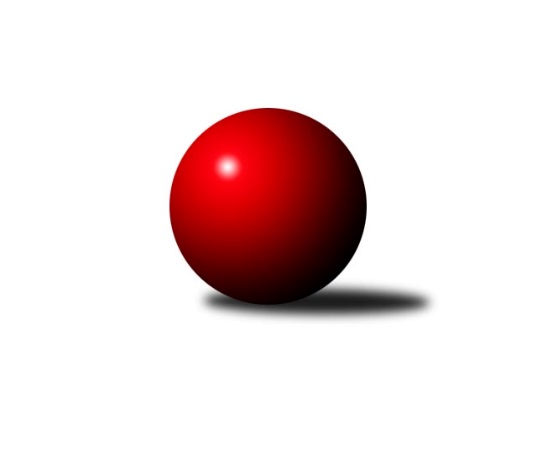 Č.18Ročník 2019/2020	7.3.2020Nejlepšího výkonu v tomto kole: 2741 dosáhlo družstvo: HKK Olomouc ˝B˝Severomoravská divize 2019/2020Výsledky 18. kolaSouhrnný přehled výsledků:KK Minerva Opava ˝A˝	- SKK Ostrava ˝A˝	5:3	2586:2569	6.0:6.0	7.3.TJ Opava ˝B˝	- KK Šumperk A	3:5	2479:2493	5.0:7.0	7.3.TJ Odry ˝B˝	- TJ Sokol Mohelnice A	6:2	2622:2485	9.0:3.0	7.3.TJ Sokol Sedlnice ˝A˝	- SKK Jeseník ˝A˝	4:4	2564:2560	6.0:6.0	7.3.TJ Sokol Bohumín ˝B˝	- TJ Sokol Michálkovice ˝A˝	5:3	2674:2574	6.0:6.0	7.3.HKK Olomouc ˝B˝	- TJ VOKD Poruba ˝A˝	6:2	2741:2689	7.0:5.0	7.3.Tabulka družstev:	1.	TJ Sokol Michálkovice ˝A˝	18	13	2	3	94.0 : 50.0 	120.0 : 96.0 	 2580	28	2.	SKK Ostrava ˝A˝	18	10	2	6	82.0 : 62.0 	120.0 : 96.0 	 2567	22	3.	KK Šumperk A	18	10	2	6	77.5 : 66.5 	114.5 : 101.5 	 2557	22	4.	SKK Jeseník ˝A˝	18	10	1	7	76.0 : 68.0 	109.0 : 107.0 	 2562	21	5.	TJ VOKD Poruba ˝A˝	18	9	2	7	82.0 : 62.0 	117.5 : 98.5 	 2560	20	6.	HKK Olomouc ˝B˝	18	8	2	8	70.0 : 74.0 	103.0 : 113.0 	 2501	18	7.	TJ Sokol Bohumín ˝B˝	18	7	3	8	76.0 : 68.0 	114.0 : 102.0 	 2530	17	8.	KK Minerva Opava ˝A˝	18	8	0	10	68.0 : 76.0 	110.0 : 106.0 	 2529	16	9.	TJ Odry ˝B˝	18	8	0	10	63.0 : 81.0 	105.5 : 110.5 	 2493	16	10.	TJ Sokol Sedlnice ˝A˝	18	5	4	9	64.0 : 80.0 	101.5 : 114.5 	 2545	14	11.	TJ Opava ˝B˝	18	6	0	12	56.5 : 87.5 	84.5 : 131.5 	 2424	12	12.	TJ Sokol Mohelnice A	18	5	0	13	55.0 : 89.0 	96.5 : 119.5 	 2519	10Podrobné výsledky kola:	 KK Minerva Opava ˝A˝	2586	5:3	2569	SKK Ostrava ˝A˝	Pavel Martinec	 	 193 	 225 		418 	 1:1 	 429 	 	220 	 209		Dominik Böhm	František Vícha	 	 196 	 209 		405 	 1:1 	 410 	 	209 	 201		Zdeněk Kuna	Aleš Fischer	 	 212 	 229 		441 	 1:1 	 438 	 	219 	 219		Jan Pavlosek	Zdeněk Chlopčík	 	 208 	 212 		420 	 0:2 	 440 	 	225 	 215		Jiří Trnka	Luděk Slanina	 	 234 	 211 		445 	 2:0 	 409 	 	204 	 205		Radek Foltýn	Jan Strnadel	 	 222 	 235 		457 	 1:1 	 443 	 	224 	 219		Lenka Pouchlározhodčí: vedoucí družstevNejlepší výkon utkání: 457 - Jan Strnadel	 TJ Opava ˝B˝	2479	3:5	2493	KK Šumperk A	Břetislav Mrkvica	 	 211 	 236 		447 	 1:1 	 403 	 	216 	 187		Pavel Košťál	Jan Kořený	 	 226 	 190 		416 	 0:2 	 451 	 	229 	 222		Miroslav Smrčka	Václav Bohačík	 	 196 	 215 		411 	 2:0 	 393 	 	181 	 212		Rostislav Biolek	Josef Němec	 	 202 	 205 		407 	 1:1 	 411 	 	196 	 215		Marek Zapletal	Jana Tvrdoňová	 	 195 	 191 		386 	 0:2 	 432 	 	210 	 222		Jaromír Rabenseifner	Rudolf Haim	 	 195 	 217 		412 	 1:1 	 403 	 	182 	 221		Pavel Heinischrozhodčí: Nejlepší výkon utkání: 451 - Miroslav Smrčka	 TJ Odry ˝B˝	2622	6:2	2485	TJ Sokol Mohelnice A	Jiří Madecký	 	 210 	 211 		421 	 2:0 	 372 	 	170 	 202		Martin Jašek	Daniel Malina	 	 208 	 198 		406 	 0:2 	 451 	 	240 	 211		Rostislav Krejčí	Stanislava Ovšáková	 	 237 	 254 		491 	 2:0 	 432 	 	215 	 217		Jaroslav Jílek	Jana Frydrychová	 	 225 	 217 		442 	 2:0 	 423 	 	222 	 201		Martin Macas	Vojtěch Rozkopal	 	 216 	 226 		442 	 2:0 	 383 	 	182 	 201		Antonín Jašek	Ondřej Gajdičiar	 	 217 	 203 		420 	 1:1 	 424 	 	211 	 213		Milan Šularozhodčí:  Vedoucí družstevNejlepší výkon utkání: 491 - Stanislava Ovšáková	 TJ Sokol Sedlnice ˝A˝	2564	4:4	2560	SKK Jeseník ˝A˝	Lukáš Koliba	 	 214 	 222 		436 	 1:1 	 442 	 	222 	 220		Pavel Hannig	Miroslav Mikulský	 	 178 	 229 		407 	 0:2 	 454 	 	223 	 231		Jiří Fárek	Ivo Stuchlík	 	 205 	 217 		422 	 0:2 	 470 	 	234 	 236		Václav Smejkal	Zdeněk Skala	 	 203 	 198 		401 	 1:1 	 402 	 	205 	 197		Jana Fousková	Ladislav Petr	 	 204 	 224 		428 	 2:0 	 391 	 	191 	 200		Petr Šulák	Milan Janyška	 	 239 	 231 		470 	 2:0 	 401 	 	206 	 195		Jaromíra Smejkalovározhodčí: Nejlepšího výkonu v tomto utkání: 470 kuželek dosáhli: Václav Smejkal, Milan Janyška	 TJ Sokol Bohumín ˝B˝	2674	5:3	2574	TJ Sokol Michálkovice ˝A˝	Libor Krajčí	 	 226 	 223 		449 	 2:0 	 406 	 	205 	 201		Martin Ščerba	Lukáš Modlitba	 	 276 	 228 		504 	 2:0 	 422 	 	208 	 214		Jiří Řepecký	Dalibor Hamrozy	 	 203 	 220 		423 	 0:2 	 442 	 	205 	 237		Petr Řepecký	René Světlík	 	 201 	 231 		432 	 1:1 	 405 	 	205 	 200		Michal Zych	Lada Péli	 	 227 	 213 		440 	 1:1 	 453 	 	217 	 236		Petr Řepecký	Karol Nitka	 	 206 	 220 		426 	 0:2 	 446 	 	209 	 237		Josef Linhartrozhodčí: Dendis ŠtefanNejlepší výkon utkání: 504 - Lukáš Modlitba	 HKK Olomouc ˝B˝	2741	6:2	2689	TJ VOKD Poruba ˝A˝	Dušan Říha	 	 242 	 216 		458 	 1:1 	 442 	 	221 	 221		Jiří Kratoš	Leopold Jašek	 	 201 	 218 		419 	 2:0 	 403 	 	200 	 203		Petr Oravec	Josef Šrámek	 	 265 	 249 		514 	 2:0 	 456 	 	233 	 223		Lukáš Trojek	Miroslav Dokoupil	 	 218 	 212 		430 	 1:1 	 436 	 	214 	 222		Pavel Hrabec	Silvie Vaňková	 	 237 	 239 		476 	 1:1 	 458 	 	244 	 214		Michal Bezruč	Jaroslava Havranová	 	 213 	 231 		444 	 0:2 	 494 	 	250 	 244		Jan Míkarozhodčí: Vedouci družstevNejlepší výkon utkání: 514 - Josef ŠrámekPořadí jednotlivců:	jméno hráče	družstvo	celkem	plné	dorážka	chyby	poměr kuž.	Maximum	1.	Václav Smejkal 	SKK Jeseník ˝A˝	448.12	301.4	146.7	4.3	10/10	(499)	2.	Pavel Hannig 	SKK Jeseník ˝A˝	447.46	298.2	149.3	2.5	10/10	(493)	3.	Martin Macas 	TJ Sokol Mohelnice A	446.25	304.3	142.0	3.0	9/10	(506)	4.	Michal Zych 	TJ Sokol Michálkovice ˝A˝	442.93	296.9	146.1	5.2	9/10	(511)	5.	Jiří Kratoš 	TJ VOKD Poruba ˝A˝	442.07	298.4	143.7	3.7	10/10	(483)	6.	Josef Linhart 	TJ Sokol Michálkovice ˝A˝	440.90	296.3	144.6	3.5	10/10	(462)	7.	Miroslav Smrčka 	KK Šumperk A	439.47	304.0	135.5	4.2	10/10	(478)	8.	Jaromír Rabenseifner 	KK Šumperk A	439.20	298.2	141.0	3.9	9/10	(473)	9.	Jiří Fárek 	SKK Jeseník ˝A˝	439.19	300.3	138.9	4.7	8/10	(478)	10.	Petr Řepecký 	TJ Sokol Michálkovice ˝A˝	438.58	299.9	138.7	4.6	10/10	(462)	11.	Jan Míka 	TJ VOKD Poruba ˝A˝	438.37	303.6	134.7	4.9	10/10	(494)	12.	Luděk Slanina 	KK Minerva Opava ˝A˝	437.83	294.4	143.5	3.5	7/10	(484)	13.	Jiří Trnka 	SKK Ostrava ˝A˝	437.78	292.5	145.3	2.8	9/10	(481)	14.	Josef Šrámek 	HKK Olomouc ˝B˝	437.60	295.0	142.6	4.4	9/10	(514)	15.	Milan Šula 	TJ Sokol Mohelnice A	436.96	298.7	138.3	2.9	9/10	(471)	16.	Lenka Pouchlá 	SKK Ostrava ˝A˝	436.69	293.3	143.4	3.4	8/10	(476)	17.	Dušan Říha 	HKK Olomouc ˝B˝	435.72	294.2	141.5	5.4	8/10	(482)	18.	Dominik Böhm 	SKK Ostrava ˝A˝	435.43	299.7	135.8	3.3	9/10	(480)	19.	Jan Stuchlík 	TJ Sokol Sedlnice ˝A˝	435.40	302.9	132.5	5.0	9/10	(519)	20.	Lukáš Koliba 	TJ Sokol Sedlnice ˝A˝	434.84	296.8	138.1	6.6	9/10	(459)	21.	Stanislava Ovšáková 	TJ Odry ˝B˝	434.27	297.9	136.3	4.9	10/10	(491)	22.	Libor Krajčí 	TJ Sokol Bohumín ˝B˝	434.17	298.5	135.7	6.7	9/10	(452)	23.	Pavel Heinisch 	KK Šumperk A	433.79	294.8	139.0	5.1	10/10	(484)	24.	Jaroslava Havranová 	HKK Olomouc ˝B˝	433.09	293.3	139.8	4.8	9/10	(492)	25.	Milan Janyška 	TJ Sokol Sedlnice ˝A˝	432.90	296.1	136.8	4.3	10/10	(470)	26.	Michal Bezruč 	TJ VOKD Poruba ˝A˝	432.52	297.3	135.2	5.7	9/10	(463)	27.	Rostislav Krejčí 	TJ Sokol Mohelnice A	431.89	291.5	140.4	3.9	8/10	(460)	28.	Jiří Řepecký 	TJ Sokol Michálkovice ˝A˝	430.74	299.9	130.8	6.1	10/10	(464)	29.	Břetislav Mrkvica 	TJ Opava ˝B˝	429.08	294.2	134.9	5.0	7/10	(464)	30.	Aleš Fischer 	KK Minerva Opava ˝A˝	428.56	295.8	132.7	4.9	10/10	(481)	31.	Petr Oravec 	TJ VOKD Poruba ˝A˝	427.69	297.4	130.3	6.4	9/10	(466)	32.	Marek Zapletal 	KK Šumperk A	427.07	291.7	135.4	5.9	9/10	(492)	33.	Vladimír Korta 	SKK Ostrava ˝A˝	426.41	290.9	135.5	5.1	8/10	(463)	34.	Lada Péli 	TJ Sokol Bohumín ˝B˝	426.23	292.8	133.5	4.6	9/10	(495)	35.	Pavel Martinec 	KK Minerva Opava ˝A˝	426.09	289.4	136.7	4.8	10/10	(481)	36.	Miroslav Mikulský 	TJ Sokol Sedlnice ˝A˝	424.99	296.4	128.6	7.1	10/10	(467)	37.	Dalibor Hamrozy 	TJ Sokol Bohumín ˝B˝	424.36	291.4	133.0	7.8	7/10	(479)	38.	Zdeněk Skala 	TJ Sokol Sedlnice ˝A˝	421.89	290.2	131.7	6.5	7/10	(467)	39.	Pavel Košťál 	KK Šumperk A	420.46	295.7	124.7	5.6	10/10	(470)	40.	Štefan Dendis 	TJ Sokol Bohumín ˝B˝	420.33	287.5	132.9	6.4	8/10	(461)	41.	Jiří Madecký 	TJ Odry ˝B˝	419.64	287.3	132.4	6.5	10/10	(450)	42.	Miroslav Složil 	SKK Ostrava ˝A˝	419.45	286.8	132.7	5.0	8/10	(468)	43.	Jana Frydrychová 	TJ Odry ˝B˝	418.71	293.4	125.3	7.3	10/10	(473)	44.	Adam Chvostek 	TJ Sokol Sedlnice ˝A˝	418.09	292.5	125.6	6.4	9/10	(452)	45.	Lukáš Trojek 	TJ VOKD Poruba ˝A˝	417.97	294.2	123.8	7.4	7/10	(456)	46.	Jan Strnadel 	KK Minerva Opava ˝A˝	417.57	287.7	129.9	6.7	10/10	(457)	47.	Ondřej Gajdičiar 	TJ Odry ˝B˝	417.25	290.1	127.1	6.6	9/10	(454)	48.	Zdeněk Chlopčík 	KK Minerva Opava ˝A˝	417.06	289.4	127.6	6.6	10/10	(444)	49.	Svatopluk Kříž 	TJ Opava ˝B˝	416.77	282.4	134.3	7.1	7/10	(471)	50.	René Světlík 	TJ Sokol Bohumín ˝B˝	416.73	296.6	120.1	10.2	9/10	(472)	51.	Antonín Jašek 	TJ Sokol Mohelnice A	414.52	285.4	129.2	7.7	8/10	(476)	52.	Leopold Jašek 	HKK Olomouc ˝B˝	413.35	291.3	122.1	6.7	10/10	(464)	53.	Jaroslav Jílek 	TJ Sokol Mohelnice A	413.14	290.8	122.4	10.6	10/10	(469)	54.	Martin Ščerba 	TJ Sokol Michálkovice ˝A˝	411.80	286.8	125.0	9.0	9/10	(436)	55.	Zbyněk Sobota 	HKK Olomouc ˝B˝	410.73	284.7	126.0	8.7	8/10	(474)	56.	Rostislav Biolek 	KK Šumperk A	407.84	285.8	122.1	7.7	10/10	(481)	57.	František Vícha 	KK Minerva Opava ˝A˝	407.00	285.9	121.1	7.2	7/10	(449)	58.	Martin Skopal 	TJ VOKD Poruba ˝A˝	405.38	283.4	122.0	7.4	7/10	(433)	59.	Petr Šulák 	SKK Jeseník ˝A˝	405.30	289.6	115.7	10.3	9/10	(467)	60.	Jaromíra Smejkalová 	SKK Jeseník ˝A˝	404.19	278.1	126.1	5.7	9/10	(473)	61.	Václav Bohačík 	TJ Opava ˝B˝	404.00	279.3	124.7	8.1	10/10	(445)	62.	Martin Jašek 	TJ Sokol Mohelnice A	402.93	279.5	123.4	9.5	8/10	(445)	63.	Kateřina Bajerová 	HKK Olomouc ˝B˝	395.31	285.1	110.2	9.5	7/10	(486)	64.	Jan Frydrych 	TJ Odry ˝B˝	391.90	282.0	109.9	8.3	7/10	(441)	65.	Josef Němec 	TJ Opava ˝B˝	385.90	275.2	110.7	10.0	7/10	(437)		Silvie Vaňková 	HKK Olomouc ˝B˝	476.00	335.0	141.0	2.0	1/10	(476)		Lukáš Modlitba 	TJ Sokol Bohumín ˝B˝	464.33	310.7	153.7	3.3	1/10	(504)		Jiří Vrba 	SKK Jeseník ˝A˝	457.00	297.0	160.0	5.5	2/10	(471)		Jaroslav Vymazal 	KK Šumperk A	452.00	321.0	131.0	9.0	1/10	(452)		Miroslav Dokoupil 	HKK Olomouc ˝B˝	439.13	298.3	140.8	7.2	2/10	(480)		Martin Zavacký 	SKK Jeseník ˝A˝	437.63	305.8	131.9	6.9	4/10	(465)		Jan Pavlosek 	SKK Ostrava ˝A˝	434.33	290.2	144.2	4.2	5/10	(440)		Roman Honl 	TJ Sokol Bohumín ˝B˝	433.92	292.3	141.6	2.6	6/10	(489)		Slawomir Holynski 	TJ Opava ˝B˝	433.00	308.0	125.0	7.0	1/10	(433)		Radek Hejtman 	HKK Olomouc ˝B˝	432.67	296.3	136.3	7.7	3/10	(504)		Miroslav Vala 	SKK Jeseník ˝A˝	431.67	305.0	126.7	5.3	3/10	(437)		Josef Jurášek 	TJ Sokol Michálkovice ˝A˝	431.04	292.7	138.3	5.5	6/10	(454)		Gabriela Beinhauerová 	KK Minerva Opava ˝A˝	430.25	297.0	133.3	2.8	1/10	(451)		Pavel Hrabec 	TJ VOKD Poruba ˝A˝	430.20	306.9	123.3	7.1	5/10	(471)		Karol Nitka 	TJ Sokol Bohumín ˝B˝	430.10	296.7	133.4	3.5	5/10	(445)		Artur Tokarski 	TJ Opava ˝B˝	428.00	285.0	143.0	2.0	1/10	(428)		Karel Kratochvíl 	KK Minerva Opava ˝A˝	428.00	292.5	135.5	8.0	2/10	(441)		Tomáš Král 	KK Minerva Opava ˝A˝	428.00	297.0	131.0	7.0	1/10	(428)		Petra Rosypalová 	SKK Jeseník ˝A˝	427.00	303.0	124.0	7.7	1/10	(483)		Jan Tögel 	HKK Olomouc ˝B˝	426.00	299.0	127.0	7.0	1/10	(426)		Rostislav Cundrla 	SKK Jeseník ˝A˝	425.50	287.5	138.0	4.0	2/10	(460)		Vojtěch Rozkopal 	TJ Odry ˝B˝	425.33	293.3	132.0	6.1	3/10	(459)		Ladislav Petr 	TJ Sokol Sedlnice ˝A˝	425.00	296.5	128.5	6.5	2/10	(428)		Petr Matějka 	KK Šumperk A	424.17	287.3	136.8	4.7	2/10	(462)		Mariusz Gierczak 	TJ Opava ˝B˝	423.73	287.7	136.0	6.9	5/10	(437)		Ivo Stuchlík 	TJ Sokol Sedlnice ˝A˝	422.00	295.0	127.0	3.0	1/10	(422)		Renata Semlerová 	TJ Sokol Mohelnice A	419.50	291.0	128.5	8.0	1/10	(425)		Ludovít Kumi 	TJ Sokol Mohelnice A	418.33	292.3	126.0	5.0	3/10	(426)		Adam Bělaška 	KK Šumperk A	417.00	312.0	105.0	10.0	1/10	(417)		Zdeněk Kuna 	SKK Ostrava ˝A˝	416.03	293.5	122.5	7.3	6/10	(466)		Jáchym Kratoš 	TJ VOKD Poruba ˝A˝	415.50	289.0	126.5	9.7	2/10	(435)		Miroslav Pytel 	SKK Ostrava ˝A˝	415.35	286.4	129.0	6.3	5/10	(437)		Daniel Dudek 	TJ Sokol Michálkovice ˝A˝	415.17	280.7	134.5	8.2	2/10	(432)		Zdeněk Štohanzl 	KK Minerva Opava ˝A˝	414.00	295.5	118.5	4.0	2/10	(430)		Michal Svoboda 	HKK Olomouc ˝B˝	413.50	277.0	136.5	10.5	2/10	(429)		Rudolf Tvrdoň 	TJ Opava ˝B˝	412.33	285.0	127.3	6.5	3/10	(437)		Petr Kuttler 	TJ Sokol Bohumín ˝B˝	412.33	289.7	122.7	4.0	3/10	(429)		Rudolf Haim 	TJ Opava ˝B˝	411.94	284.3	127.6	7.3	4/10	(439)		Jan Kořený 	TJ Opava ˝B˝	411.69	283.7	128.0	6.2	6/10	(453)		Martin Orálek 	TJ Opava ˝B˝	411.50	295.5	116.0	12.0	1/10	(431)		Petra Rosypalová 	SKK Jeseník ˝A˝	411.33	282.9	128.4	7.0	4/10	(437)		Daniel Malina 	TJ Odry ˝B˝	411.00	286.3	124.8	4.9	4/10	(425)		Petr Řepecký 	TJ Sokol Michálkovice ˝A˝	410.40	286.3	124.1	8.6	5/10	(442)		Milan Franer 	TJ Opava ˝B˝	409.00	303.0	106.0	12.0	1/10	(409)		Martin Pavič 	TJ Odry ˝B˝	408.67	285.0	123.7	5.3	3/10	(439)		Barbora Vichová 	TJ Opava ˝B˝	407.50	277.0	130.5	9.5	1/10	(414)		Krzysztof Wróblewski 	TJ Opava ˝B˝	406.83	283.3	123.5	7.0	6/10	(445)		Martina Honlová 	TJ Sokol Bohumín ˝B˝	406.75	291.1	115.7	8.1	4/10	(449)		Radek Foltýn 	SKK Ostrava ˝A˝	406.60	282.0	124.6	6.9	5/10	(422)		Lukáš Dadák 	HKK Olomouc ˝B˝	403.00	278.0	125.0	7.0	2/10	(407)		Jaroslav Chvostek 	TJ Sokol Sedlnice ˝A˝	403.00	291.0	112.0	8.0	1/10	(403)		Jana Fousková 	SKK Jeseník ˝A˝	402.00	282.0	120.0	8.0	1/10	(402)		Karel Šnajdárek 	TJ Odry ˝B˝	399.60	279.3	120.3	7.4	5/10	(434)		Jiří Kropáč 	HKK Olomouc ˝B˝	396.00	290.0	106.0	10.0	1/10	(396)		Tomáš Sobotík 	TJ Sokol Sedlnice ˝A˝	395.00	276.0	119.0	9.2	2/10	(439)		Jan Ščerba 	TJ Sokol Michálkovice ˝A˝	395.00	285.0	110.0	9.5	2/10	(416)		Michal Borák 	TJ Sokol Michálkovice ˝A˝	393.00	286.0	107.0	12.0	1/10	(393)		Martin Juřica 	TJ Sokol Sedlnice ˝A˝	391.00	282.0	109.0	9.0	1/10	(391)		Tereza Moravcová 	SKK Jeseník ˝A˝	388.00	309.0	79.0	12.0	1/10	(388)		Iveta Krejčová 	TJ Sokol Mohelnice A	387.50	276.0	111.5	7.5	2/10	(416)		Jana Tvrdoňová 	TJ Opava ˝B˝	387.50	276.3	111.2	7.8	2/10	(402)		Vladimír Sládek 	TJ Sokol Bohumín ˝B˝	386.00	280.5	105.5	12.0	2/10	(399)		Dagmar Jílková 	TJ Sokol Mohelnice A	381.50	264.0	117.5	9.0	2/10	(418)		Petr Kowalczyk 	TJ Sokol Sedlnice ˝A˝	376.75	267.0	109.8	10.3	4/10	(404)		Zdeněk Šebesta 	TJ Sokol Mohelnice A	375.00	273.0	102.0	14.0	1/10	(375)		Rostislav Bareš 	TJ VOKD Poruba ˝A˝	375.00	293.0	82.0	19.0	1/10	(375)		Marie Říhová 	HKK Olomouc ˝B˝	373.00	265.3	107.7	12.0	3/10	(406)		Josef Plšek 	KK Minerva Opava ˝A˝	368.00	283.0	85.0	14.0	1/10	(368)		Radomila Janoudová 	SKK Jeseník ˝A˝	363.00	283.0	80.0	22.0	1/10	(363)		Martin Sedlář 	KK Šumperk A	359.00	238.0	121.0	6.0	1/10	(359)		Jaroslav Kopáč 	HKK Olomouc ˝B˝	359.00	252.0	107.0	6.0	1/10	(359)		Jolana Rybová 	TJ Opava ˝B˝	355.00	249.0	106.0	14.0	1/10	(355)		Petr Schwalbe 	TJ Opava ˝B˝	320.67	251.7	69.0	20.3	3/10	(354)Sportovně technické informace:Starty náhradníků:registrační číslo	jméno a příjmení 	datum startu 	družstvo	číslo startu21355	Lukáš Modlitba	07.03.2020	TJ Sokol Bohumín ˝B˝	2x13335	Ivo Stuchlík	07.03.2020	TJ Sokol Sedlnice ˝A˝	1x7041	Vojtěch Rozkopal	07.03.2020	TJ Odry ˝B˝	2x20799	Jana Fousková	07.03.2020	SKK Jeseník ˝A˝	1x11262	Silvie Vaňková	07.03.2020	HKK Olomouc ˝B˝	1x21181	Petr Řepecký	07.03.2020	TJ Sokol Michálkovice ˝A˝	3x6921	Ladislav Petr	07.03.2020	TJ Sokol Sedlnice ˝A˝	1x
Hráči dopsaní na soupisku:registrační číslo	jméno a příjmení 	datum startu 	družstvo	Program dalšího kola:19. kolo14.3.2020	so	9:00	TJ VOKD Poruba ˝A˝ - TJ Sokol Sedlnice ˝A˝	14.3.2020	so	9:00	TJ Sokol Mohelnice A - KK Minerva Opava ˝A˝	14.3.2020	so	9:00	SKK Ostrava ˝A˝ - TJ Sokol Bohumín ˝B˝	14.3.2020	so	9:00	TJ Sokol Michálkovice ˝A˝ - KK Šumperk A	14.3.2020	so	10:00	HKK Olomouc ˝B˝ - TJ Opava ˝B˝	14.3.2020	so	10:00	SKK Jeseník ˝A˝ - TJ Odry ˝B˝	Nejlepší šestka kola - absolutněNejlepší šestka kola - absolutněNejlepší šestka kola - absolutněNejlepší šestka kola - absolutněNejlepší šestka kola - dle průměru kuželenNejlepší šestka kola - dle průměru kuželenNejlepší šestka kola - dle průměru kuželenNejlepší šestka kola - dle průměru kuželenNejlepší šestka kola - dle průměru kuželenPočetJménoNázev týmuVýkonPočetJménoNázev týmuPrůměr (%)Výkon6xJosef ŠrámekOlomouc B5141xLukáš ModlitbaBohumín B117.795041xLukáš ModlitbaBohumín B5045xStanislava OvšákováTJ Odry B116.974913xJan MíkaVOKD A4943xJosef ŠrámekOlomouc B114.975144xStanislava OvšákováTJ Odry B4913xJan MíkaVOKD A110.54941xSilvie VaňkováOlomouc B4767xVáclav SmejkalJeseník A110.484707xVáclav SmejkalJeseník A4703xMilan JanyškaSedlnice A110.48470